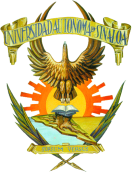 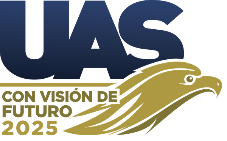 FORMATO DE REGISTRO – PRACTICANTES PROFESIONALESPara ser llenado por el Practicante ProfesionalUNIVERSIDAD AUTÓNOMA DE SINALOADirección General de Vinculación y Relaciones InternacionalesFacultad de Contaduría y AdministraciónDatos PersonalesDatos PersonalesNombre completo:Sexo: ☐ Masculino    ☐ FemeninoDomicilio: Teléfono casa o celular:       ,        Correo electrónico:Fecha de nacimiento:Datos AcadémicosDatos AcadémicosUnidad Académica: Carrera:No. Cuenta UAS:Situación escolar:Datos de contacto en caso de emergenciaDatos de contacto en caso de emergenciaNombre del contacto: Teléfono:Correo electrónico:Perfil Preferente de la Práctica ProfesionalPerfil Preferente de la Práctica ProfesionalPerfil Preferente de la Práctica ProfesionalGiro o actividad económica:Sector:☐ Público    ☐ Privado    ☐ Social☐ Público    ☐ Privado    ☐ SocialDisponibilidad: Disponibilidad: Disponibilidad: Días y horarios:      a       , en horario de       a       hrs.      a       , en horario de       a       hrs.Realización:Fecha de inicio:         Fecha de terminación:      Fecha de inicio:         Fecha de terminación:      Actividades que te gustaría realizar:Actividades que te gustaría realizar:Actividades que te gustaría realizar:Señala tus cuatro principales competencias:Señala tus cuatro principales competencias:Señala tus cuatro principales competencias:☐ Iniciativa☐ Trabajo en equipo☐ Toma de decisiones☐ Comunicación☐ Trabajo bajo presión☐ Iniciativa☐ Trabajo en equipo☐ Toma de decisiones☐ Comunicación☐ Trabajo bajo presión☐ Puntualidad☐ Dominio segundo idioma:      Nivel: ☐ Manejo de Programas de Cómputo:      Qué esperas de tu práctica profesional: